27 ноября в начальной школе МБОУ СШ №30 прошёл открытый урок в рамках проведения второй декады открытых уроков "Педагог- педагогу"Урок представила учитель высшей категории Смирнова В. В. Тема урока внеклассного чтения: тверской поэт А. Дементьев.Цель урока: познакомиться с жизнью и  творчеством А. Дементьева. Выявить, какое влияние на жизнь и творчество поэта оказал образ родного края – Тверской земли.Использованная педагогическая технология: концентрированное обучение (метод погружения в образ родного края посредством с изучения основных этапов жизни поэта А. Дементьева и ознакомления с его поэтическим творчеством)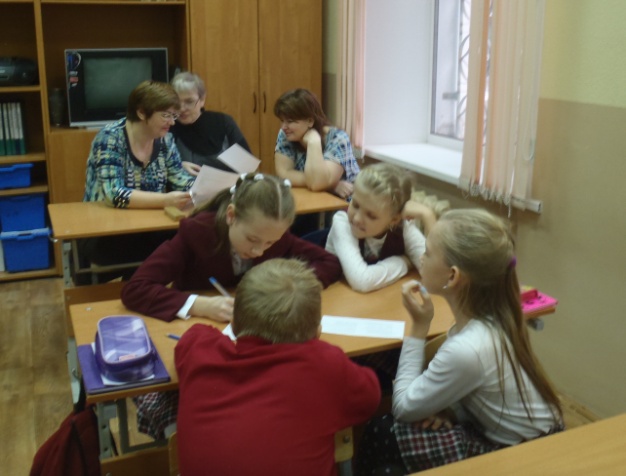 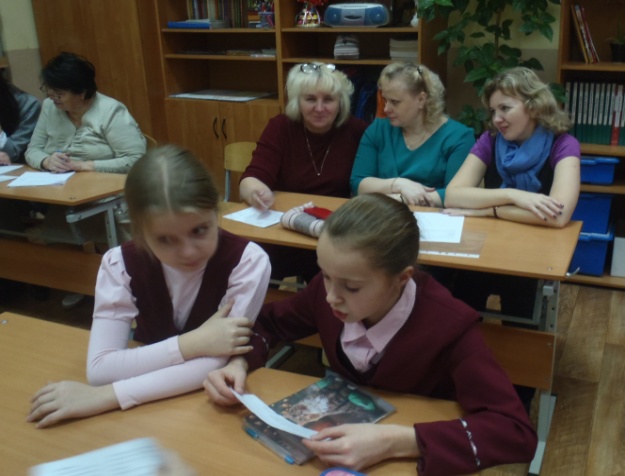 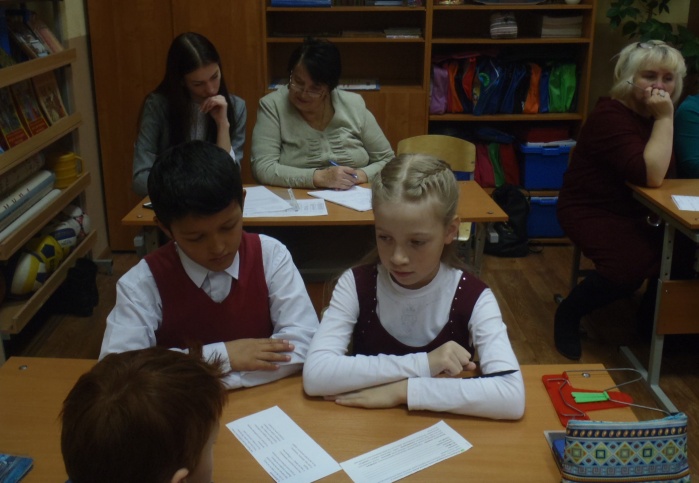 